Equality Focus Ltd - NMH Rates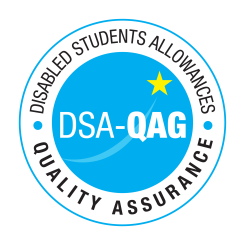 Period covered – 01/02/2017 through to 31/09/2018  The table below shows NMH rates. The greyed out cells indicate that the NMH provider does not offer these services. Note: NMH Support Rates shown per hour in the table below.Standard Rate (in-person)Standard Rate (in-person)Standard Rate (in-person)Distance Learning only (in-person, in-homeDistance Learning only (in-person, in-homeDistance Learning only (in-person, in-homeRemote Delivery (FaceTime/Skype or similar) OnlyRemote Delivery (FaceTime/Skype or similar) OnlyRemote Delivery (FaceTime/Skype or similar) OnlyBand 1 Support AssistantsNetVATTotalNetVATTotalNetVATTotalPractical Support Assistant£15.95£3.19£19.14£15.95£3.19£19.14Library Support Assistant£15.95£3.19£19.14£15.95£3.19£19.14Reader£15.95£3.19£19.14£15.95£3.19£19.14Scribe£15.95£3.19£19.14£15.95£3.19£19.14Workshop / Laboratory AssistantSighted Guide£22.00£4.40£26.40£22.00£4.40£26.40Proof Reader / text checker£15.95£3.19£19.14£15.95£3.19£19.14Band 2 Enhanced Support AssistantsStudy Assistant £20.50£4.10£24.60£20.50£4.10£26.40Examination Support Worker£20.50£4.10£24.60£20.50£4.10£26.40Note Taker£19.95£3.99£23.94£19.95£3.99£23.94Band 3 Specialist Enabling SupportCommunication Support WorkerLip SpeakerSpecialist Note taker (Deaf/Hard of Hearing students) including Electronic Note Taker and Speech to Text ReporterSpecialist Note taker (VI students) including BrailleSpecialist Transcription ServiceMobility TrainerBand 4 Specialist Access and Learning FacilitatorsSpecialist Mentor – Mental Health£57.95£11.59£69.54£57.95£11.59£69.54Specialist Mentor – AS£57.95£11.59£69.54£57.95£11.59£69.54Specialist 1:1 Study Skills Support - SpLD£56.50£11.30£67.80£56.50£11.30£67.80Specialist 1:1 Study Skills Support - AS£56.50£11.30£67.80£56.50£11.30£67.80BSL Interpreter - includes Interpreter for the deaf or Deafblind PeopleAssistive Technology TrainerSpecialist Support Professional for Deaf studentsSpecialist Support Professional for students with Vision ImpairmentSpecialist Support Professional for students with Multi-sensory impairment (MSI)